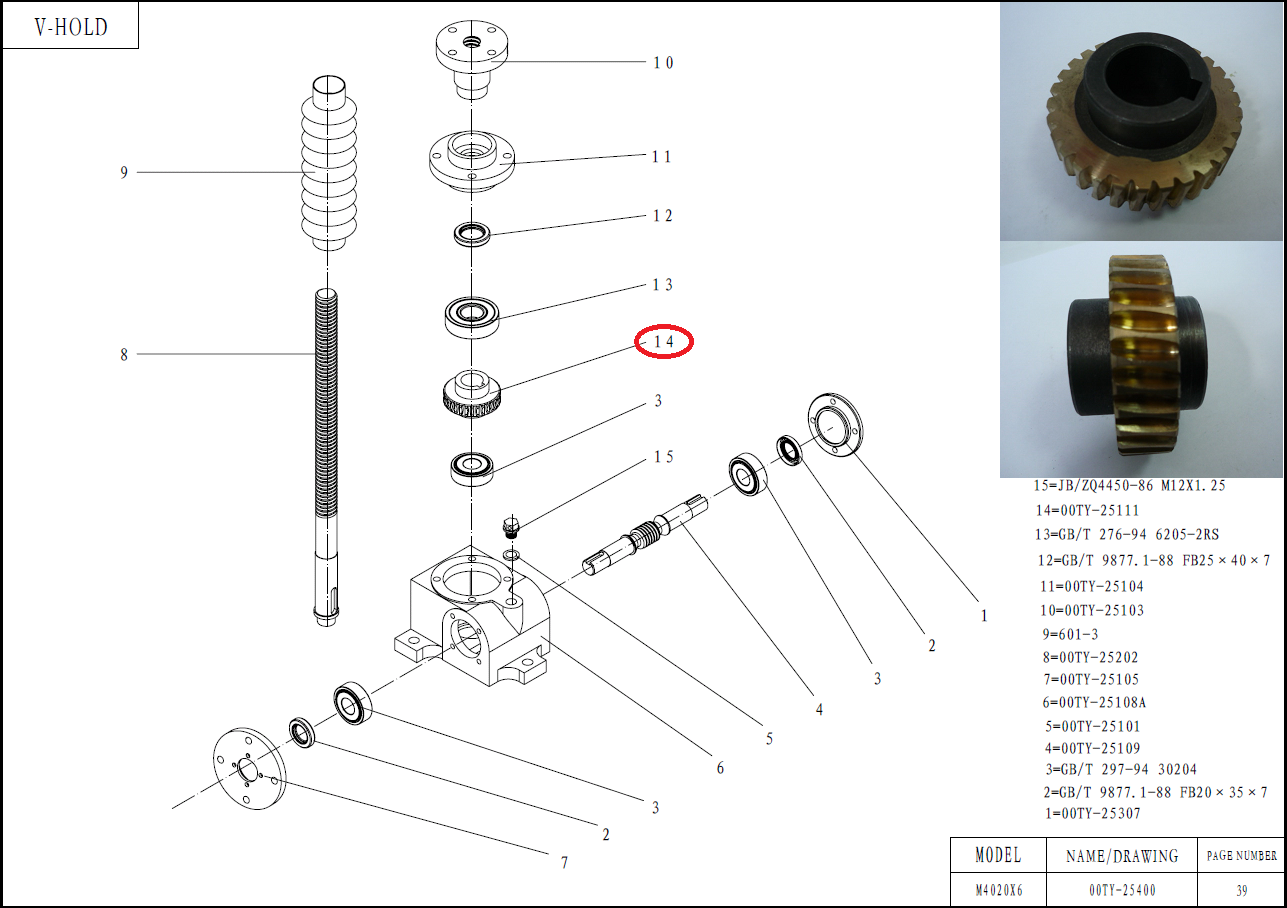 Код из 1САртикулНаименование/ Бренд/ПоставщикГабариты,Д*Ш*ВМасса,грМатериалМесто установки/НазначениеF0032708OOTY-25111Шестерня редуктора подъема траверсы OOTY-25111D=64 d=25  H=16,5МеталлЧетырехсторонние станки V-Hold/ редуктор подъема траверсыF0032708OOTY-25111D=64 d=25  H=16,5МеталлЧетырехсторонние станки V-Hold/ редуктор подъема траверсыF0032708OOTY-25111V-HoldD=64 d=25  H=16,5МеталлЧетырехсторонние станки V-Hold/ редуктор подъема траверсы